Ansökan till utmärkelsen 
Årets fritidsförening 2024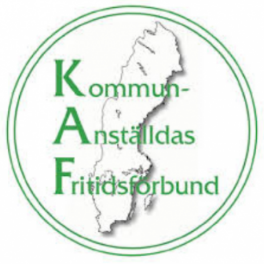 Föreningens namn: __________________________________________________________________Adress: ____________________________________________________________________________Telefonnummer: _________________________	Mejladress: _______________________________Kontaktperson: _____________________________________________________________________Kommun: __________________________________________________________________________Antal innevånare: ___________________________________________________________________Antal kommunalt anställda: ___________________________________________________________Föreningens omfattning:	Samtliga anställda	Endast betalande medlemmarAntal medlemmar 2023-12-31: ________________________________________________________Medlemsavgift om sådan finns: ________________________________________________________Kommunalt bidrag 2023 (frivillig uppgift): ________________________________________________Föreningens syfte: ____________________________________________________________________________________________________________________________________________________________________Föreningens verksamhetBeskriv den verksamhet ni bedrev 2023, hur många aktiviteter den omfattade (motion, kultur, resor, studieverksamhet, rabatter mm) och hur många aktiva som deltagit i dessa. Bifoga föreningens verksamhetsberättelse.________________________________________________________________________________________________________________________________________________________________________________________________________________________________________________________________________________________________________________________________________ __________________________________________________________________  Forts. på bilaga __Föreningen samarbetar aktivt på följande sätt med följande organisationer och företag:T.ex. kommunens företagshälsovård, Korpen, andra fritidsförbund, friskvårdsanläggningar, fackliga organisationer, bildningsförbund, andra fritidsföreningar eller övriga organisationer.__________________________________________________________________________________________________________________________________________________________________________________________________________________________________________________________________________________________________________________________________________________________________________________________________________________________________________________________________________________________________________________________________________________________________________________________________________________________________________________________________________________________________________________________________________________________________Övrigt: ______________________________________________________________________________________________________________________________________________________________________________________________________________________________________________________________________________________________________________________________________________________________________________________________________________________________________________________________________________________________________________________________________________________________________________________________Denna ansökan har sammanställts av: Namn: ____________________________________________________________________________Telefonnummer: _________________________	Mejladress: _______________________________Ort: ___________________________________ den _________________ 2024Ifylld ansökan sänds senast 15 september 2023 till: 
Kommunanställdas Fritidsförbund, Per-Anders Löthman, DAKAPO, Box 1222, 351 12 VÄXJÖ
alt. kontakt@kafinfo.se